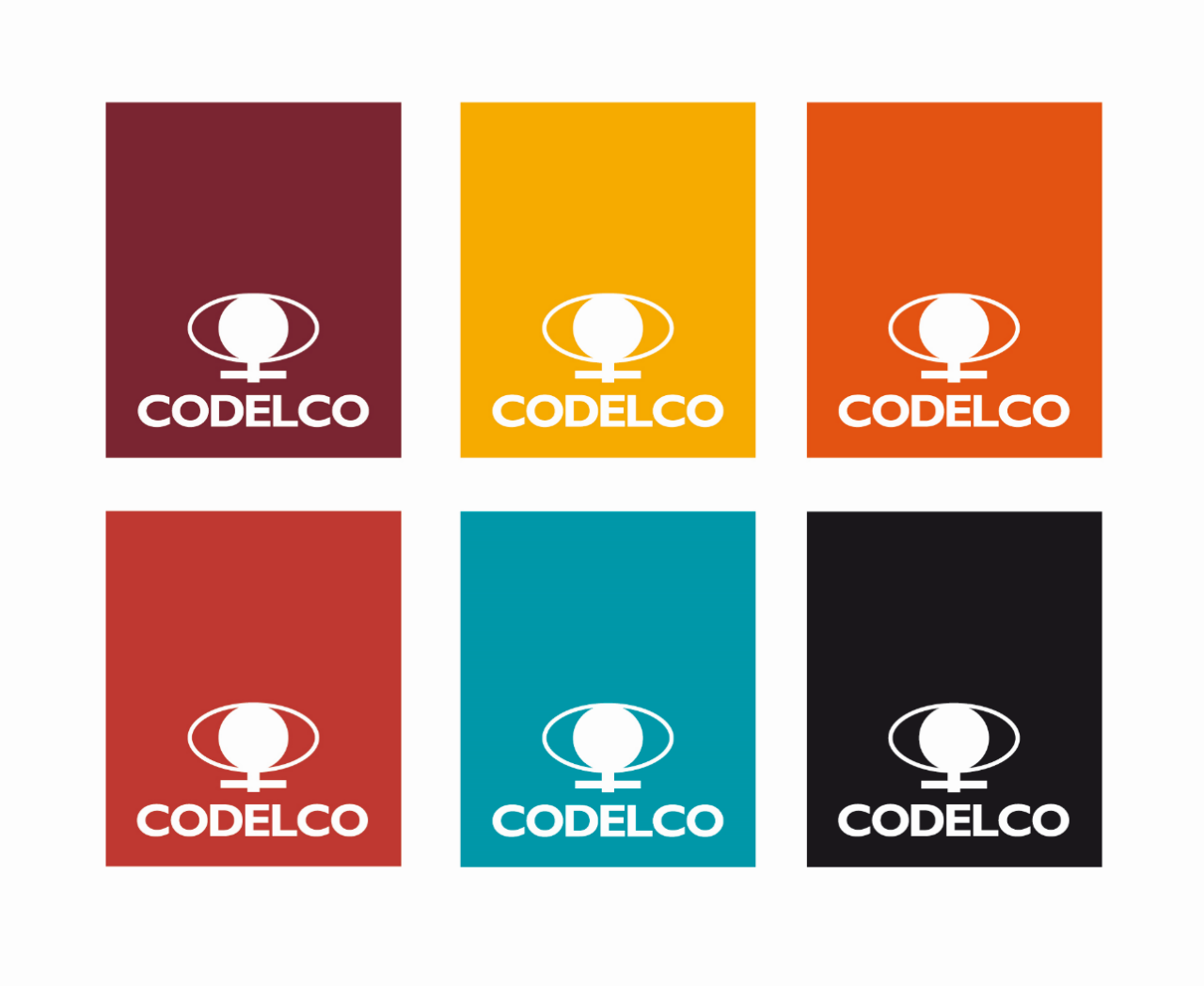 CORPORACIÓN NACIONAL DEL COBRE DE CHILEGERENCIA CORPORATIVA DE ABASTECIMIENTOCODELCO CHILERESUMEN EJECUTIVOLICITACIÓN ABIERTA 1700003054“SUMINISTRO DE MEDICAMENTOS - HOSPITAL DEL COBRE''MAYO 2020SERVICIO O SUMINISTRO A LICITAREl suministro a licitar corresponde a “MEDICAMENTOS” para cubrir las necesidades de HOSPITAL DEL COBRE, CODELCO DIVISION CHUQUICAMATA''BREVE DESCRIPCIÓNLa categoría: “MEDICAMENTOS Y DROGAS”.PLAZO EJECUCIÓN DEL SERVICIO O SUMINISTROEl contrato tendrá una vigencia de 36 meses iniciando en septiembre de 2020.PARTICIPACIÓN EN EL PROCESO DE LICITACIÓNPara participar en esta licitación, debe estar registrado en Portal de Compras CODELCO. En caso de no tener actualizado su registro o no estar inscrito, debe contactarse con el Portal de Compras al teléfono +56 2 2818 5765 opción 2, en horario de Lunes a Viernes de 08:00 a 19:00 hrs o al correo electrónico portalcompras@codelco.cl Para actualización de sus datos, antecedentes financieros, categorías, cambios de Razón social, personas o emails de contactos, entre otros, debe hacerse a través del Registro Electrónico de Proveedores de la Cámara de Comercio de Santiago A.G. (CCS) del cual pasan a SAP y Portal de Compras.Dudas respecto al proceso de Inscripción, podrán realizar sus consultas a través de www.rednegociosccs.cl - sección "Ayuda en Línea" - Solicitudes a RednegociosCCS, e-mail: rednegocios@ccs.cl, o al teléfono 228185706 y un ejecutivo resolverá su inquietud.MANIFESTACIÓN PARA PARTICIPAR EN PROCESO DE LICITACIÓNLas empresas interesadas en participar deberán manifestarlo por escrito vía email a la Srta. Patricia Morales Becerra, e-mail pmora032@contratistas.codelco.cl  hasta el 29 de Mayo de 2020.Es muy importante contar con esta manifestación, ya que con dicha información se ingresará el RUT de la empresa en Portal de Compras Codelco y se habilitará para que pueda descargar las bases y posterior presentación de su oferta el día señalado en el presente documento.CALENDARIO DEL PROCESO DE LICITACIÓNHitoFechaPublicación de Proceso 26 de mayo de 2020.Recepción Consultas 02 de junio de 2020, hasta las 22 hrs. Entrega de Aclaraciones y Respuestas 07 de junio de 2020, hasta las 22 hrs.Recepción de Ofertas Técnicas y Económicas 15 de junio de 2020, hasta las 22 hrs.Exclusivamente por Portal de ComprasResultado	Licitación	(Adjudicación	del Contrato)03 de agosto de 2020.Inicio del servicio01 de Septiembre de 2020.